Here are some further resources for letting people knowthat you are making the Happy Easter Egg availableYou can copy and paste these draft texts into your Bulletin, or for Facebook or Twitter.You can also copy and paste the image at the bottom of this page.Draft text for your Bulletin - 56 words:THE HAPPY EASTER EGG – the egg that puts Jesus back at the heart of Easter
Quality Irish chocolate egg & honeycomb crisp chocolates - total 195gIncludes the Happy Easter Story booklet & watch onlineA great gift to reinforce the Resurrection messageOnly £7 includes a charity donation.  See www.happyeasteregg.ieORDER by Monday 5 March FROM (type name here) Draft post for Facebook– 37 words:THE HAPPY EASTER EGG – let’s put Jesus back at the heart of Easter!
Irish chocolate (195g), the Happy Easter Story booklet, and watch onlineOnly £7.  Order by Mon 5 Mar FROM (type name here)Lots more info at www.happyeasteregg.ieDraft post for Twitter – 118 characters:THE HAPPY EASTER EGG – puts Jesus back at the heart of Easter - Irish egg, Easter Booklet. £7. Order by Mon 5 Mar FROM (type name here)Image for use in any of the above: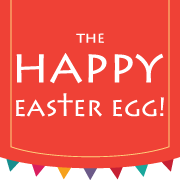 